UL Student Life 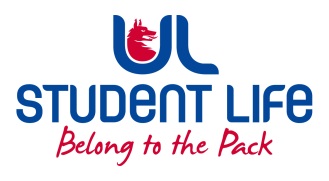  STUDENT EXECUTIVE COMMITTEE REPORT Role / Position:Faculties OfficerFaculties OfficerAuthor:Niamh HickeyNiamh HickeyDate:10/03/202210/03/2022Audience :UL Student Council Executive/UL Student CouncilUL Student Council Executive/UL Student CouncilAction:ApproveApproveGoalsGoalsGoalsGoalsMain GoalsMain GoalsMain GoalsProgress (what have you achieved since the last Council meeting)Student RecruitmentStudent RecruitmentStudent Recruitmentn/aStudent TrainingStudent TrainingStudent TrainingMet with Faculty Reps, discussed their rolesStudent FeedbackStudent FeedbackStudent FeedbackEncouraged people to voteAttended HustingsWorked in the Commuter Hub in Week 6Other Achievements since last CouncilOther Achievements since last CouncilOther Achievements since last CouncilOther Achievements since last CouncilTrainingTrainingTrainingn/aAttendance at events/meetings and actions taken or agreedAttendance at events/meetings and actions taken or agreedAttendance at events/meetings and actions taken or agreedAttendance at events/meetings and actions taken or agreedMeetingsMeetingsMeetingsNot at Exec in Week 6 due to funeral, no Exec Week 71 Council meeting in Week 6EventsEventsEventsStudent Forum, LRO drop-ins, Commuter HubPlans before the next meetingPlans before the next meetingPlans before the next meetingPlans before the next meetingAction/work areaAction/work areaAction/work areaWhat I hope to achieveMeetingsMeetingsMeetingsDiscuss feedback from reps on the demonstrationStudent Recruitment Student Recruitment Student Recruitment Work with Siobhán, Jasmine, Kieran and Vivin on a strategy for recruitment of repsStudent FeedbackStudent FeedbackStudent FeedbackHelp to act on the information given by students at the Student ForumStudent EngagementStudent EngagementStudent EngagementStudent EngagementType of Engagement (Meeting, event etc)Type of Engagement (Meeting, event etc)Type of Engagement (Meeting, event etc)Purpose and anything to report onEventEventEventn/aMeetingMeetingMeetingn/aMedia engagement and external relationsMedia engagement and external relationsMedia engagement and external relationsMedia engagement and external relationsEngagement (Press, other organisations etc)Engagement (Press, other organisations etc)Engagement (Press, other organisations etc)Purpose and anything to report onPressPressPressn/a